Module 1 Part 4: Understanding Myself as a LearnerThis section corresponds with middle school transition classroom materials Module 1 Lesson 4.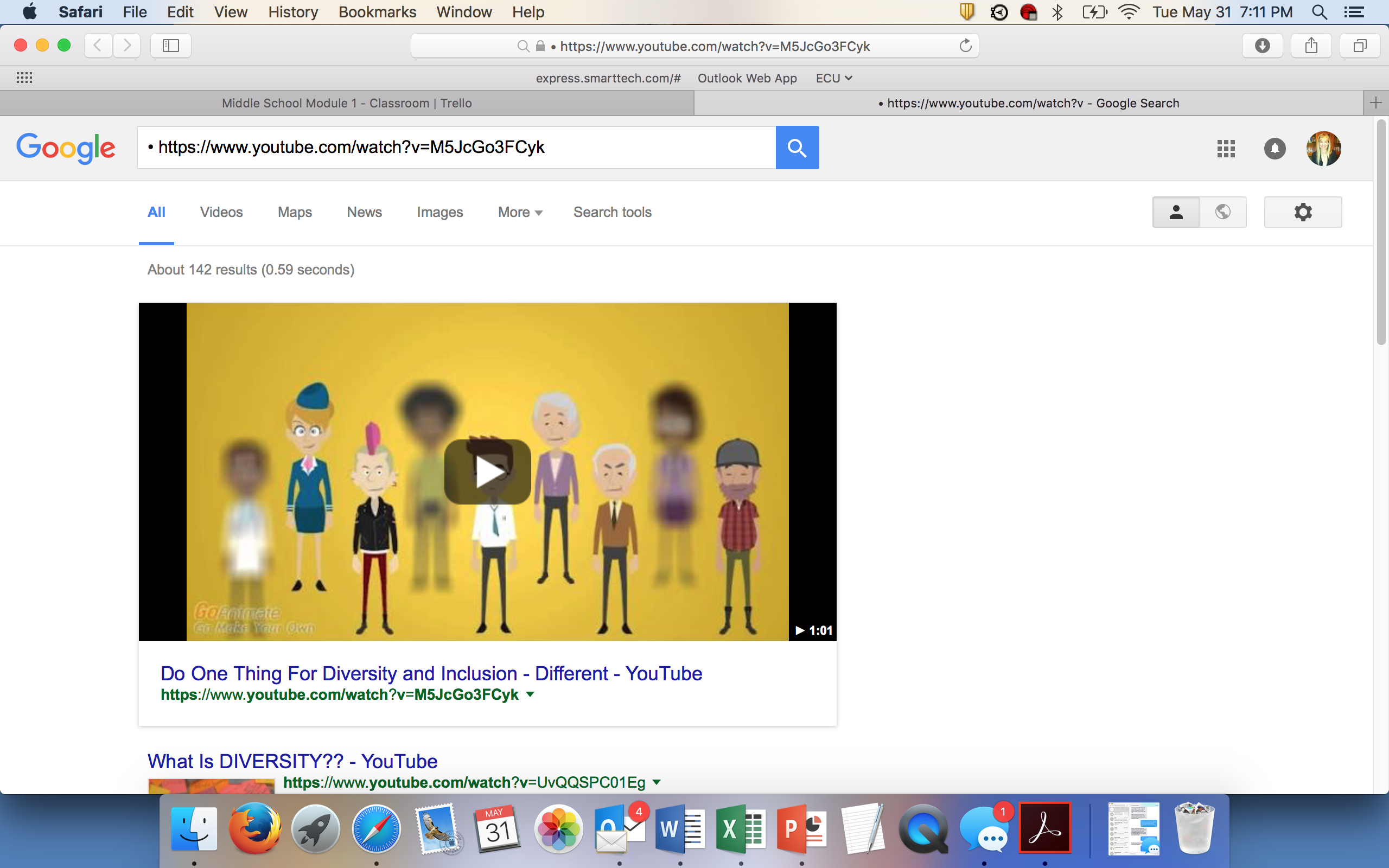 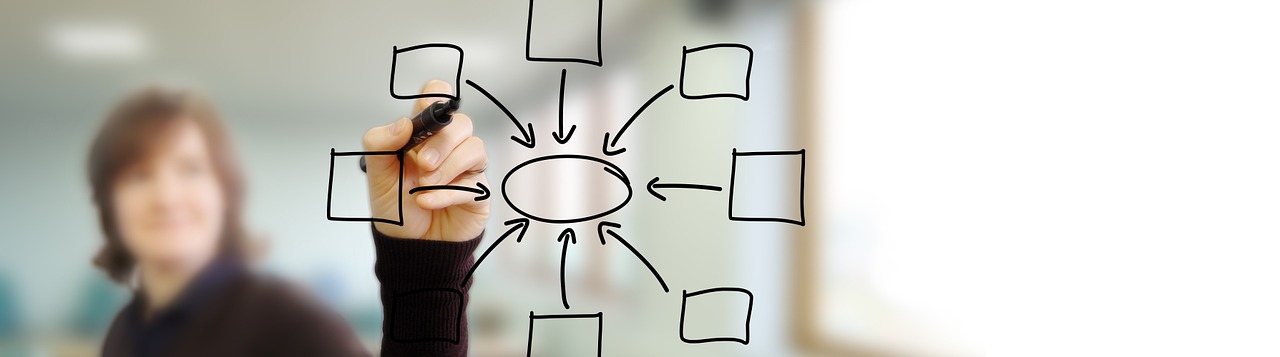 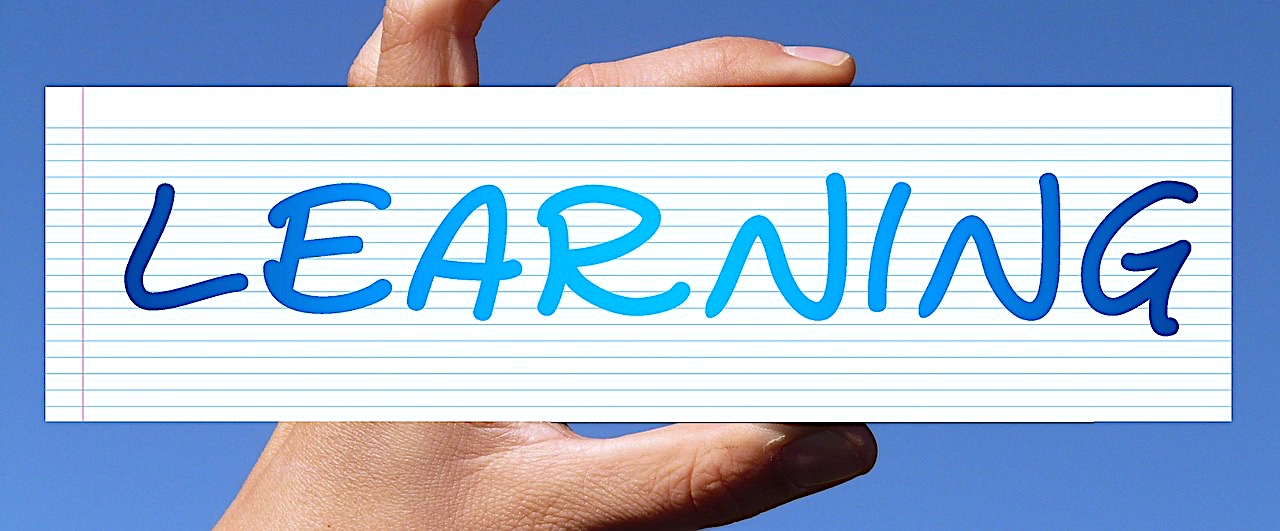 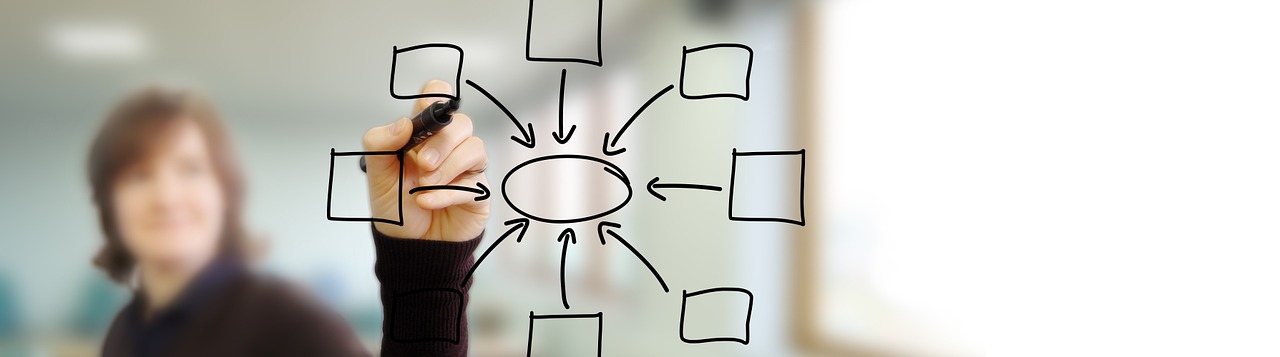 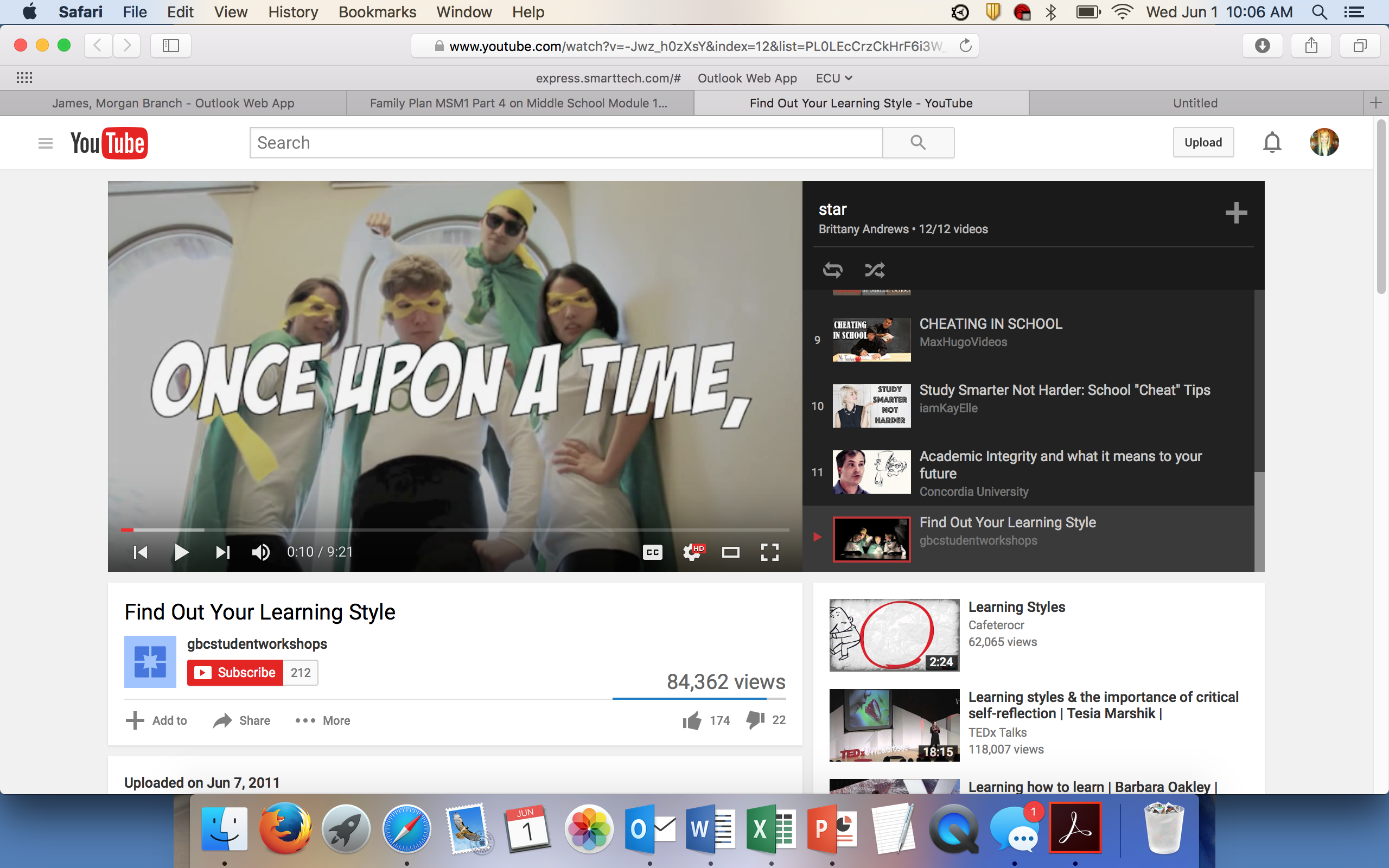 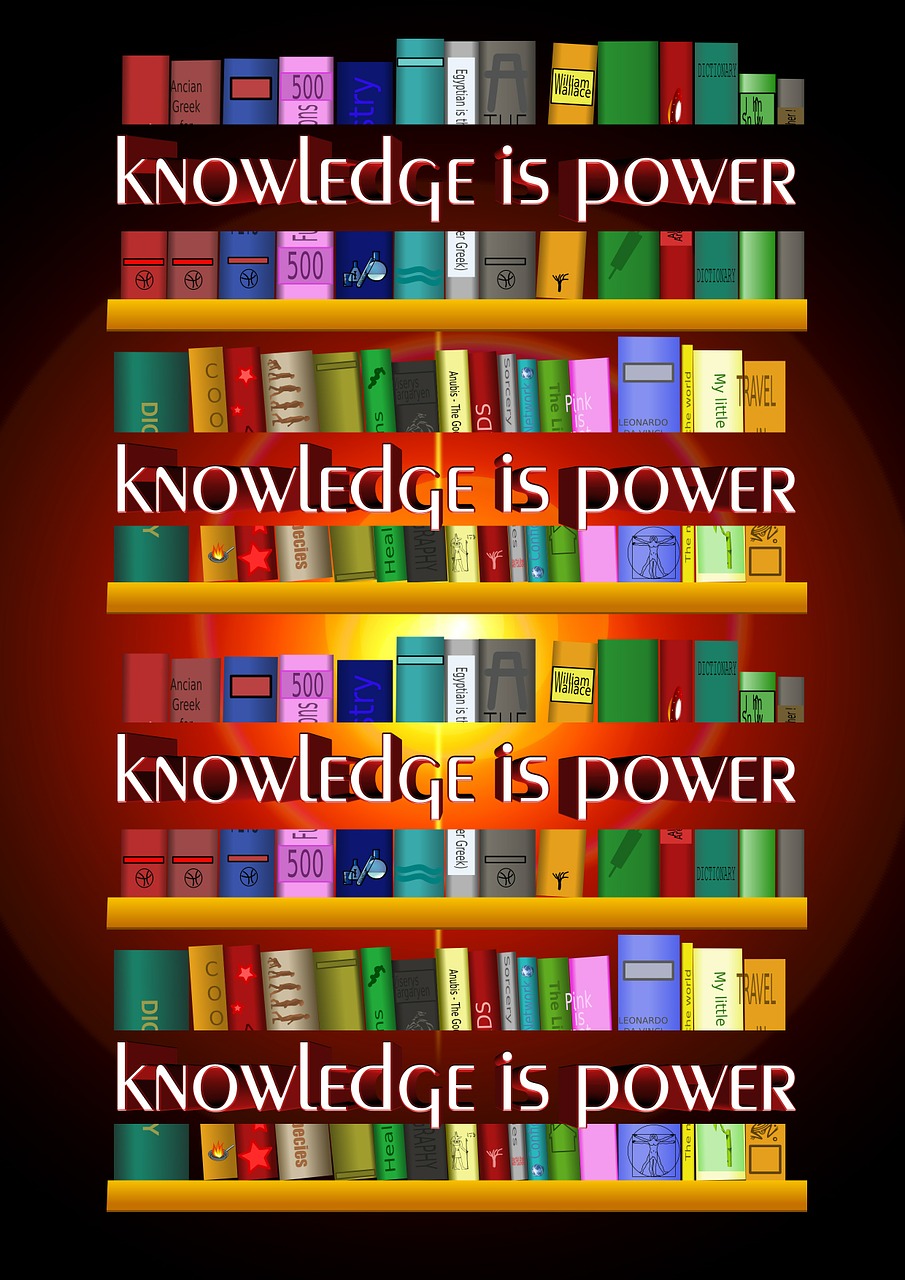 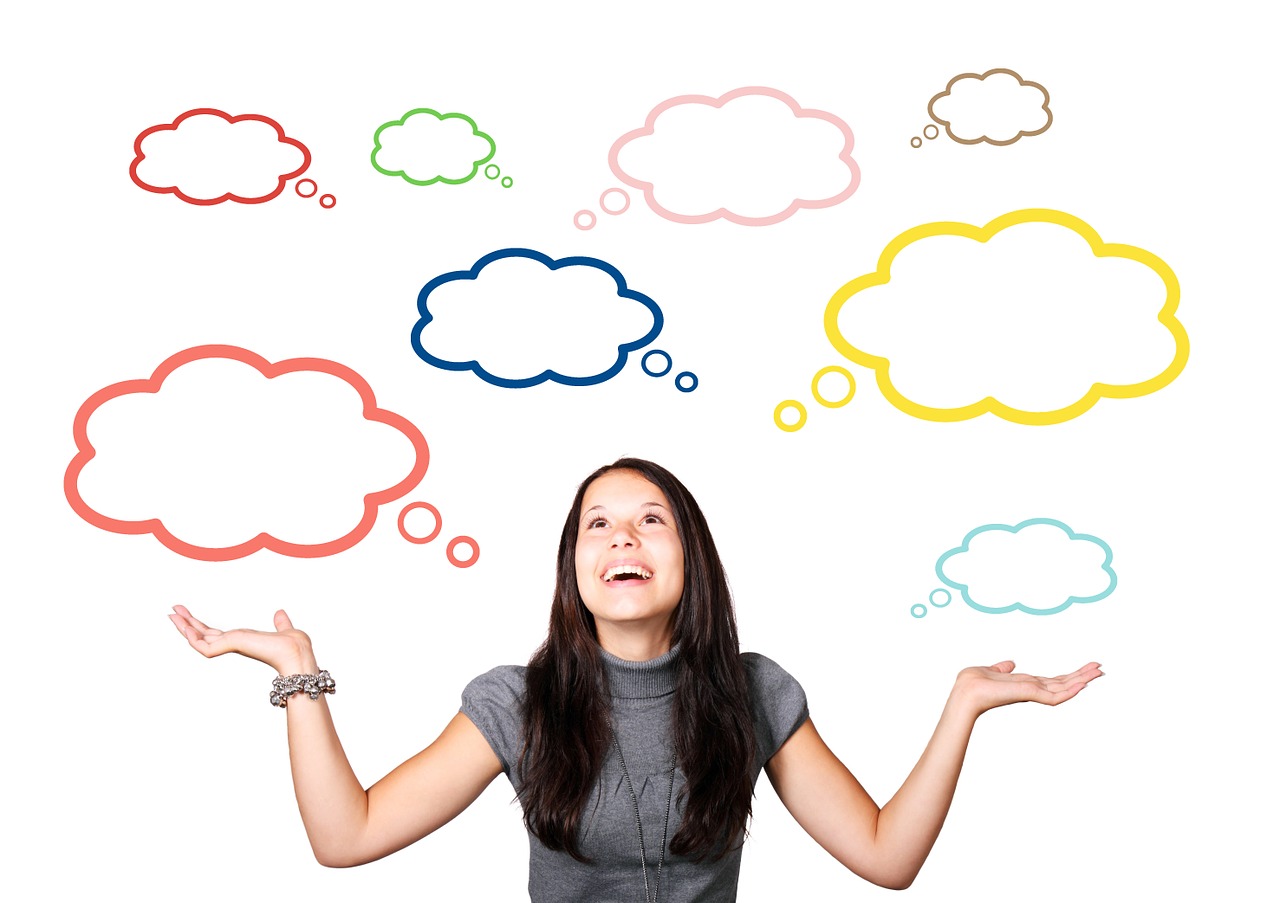 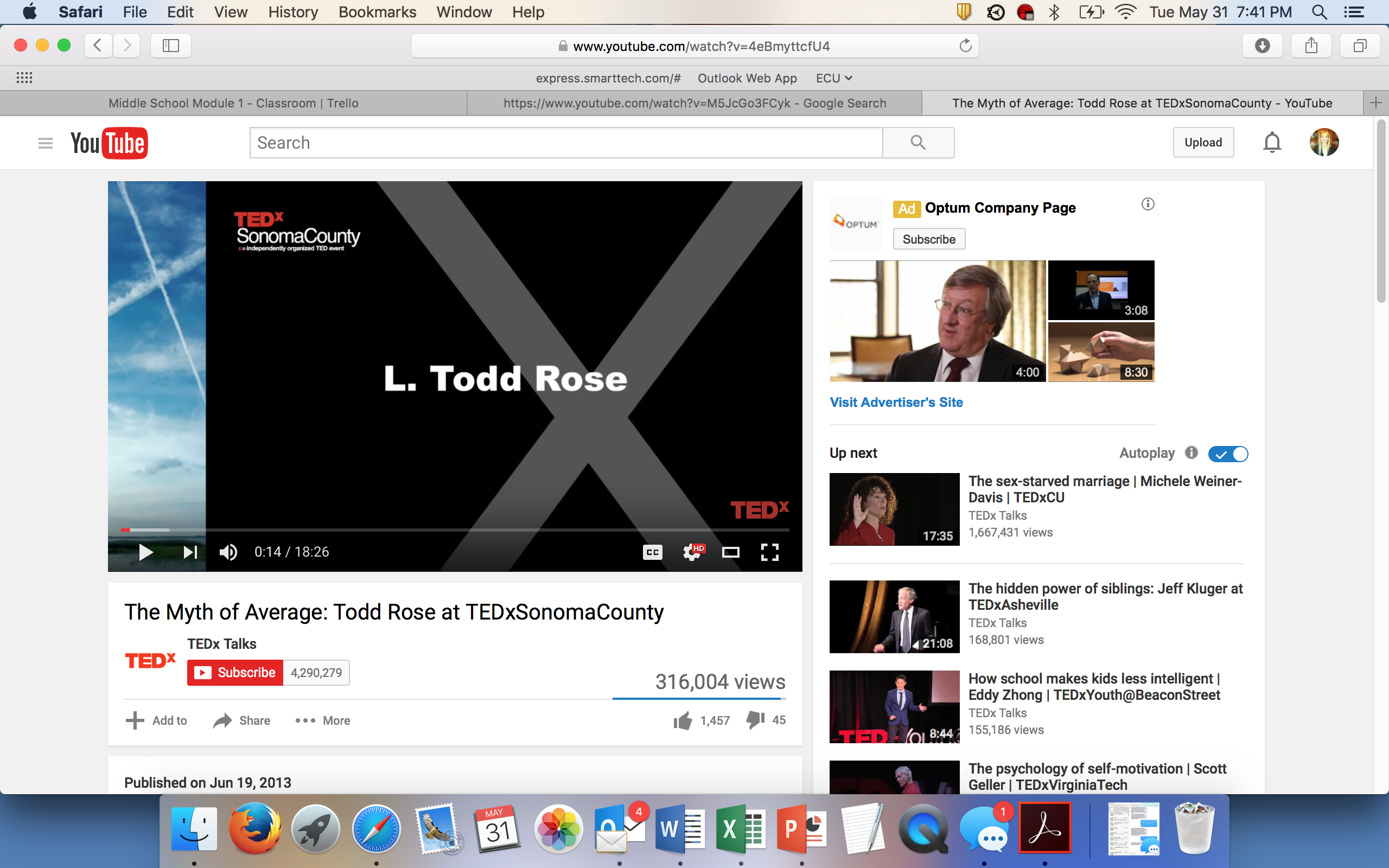 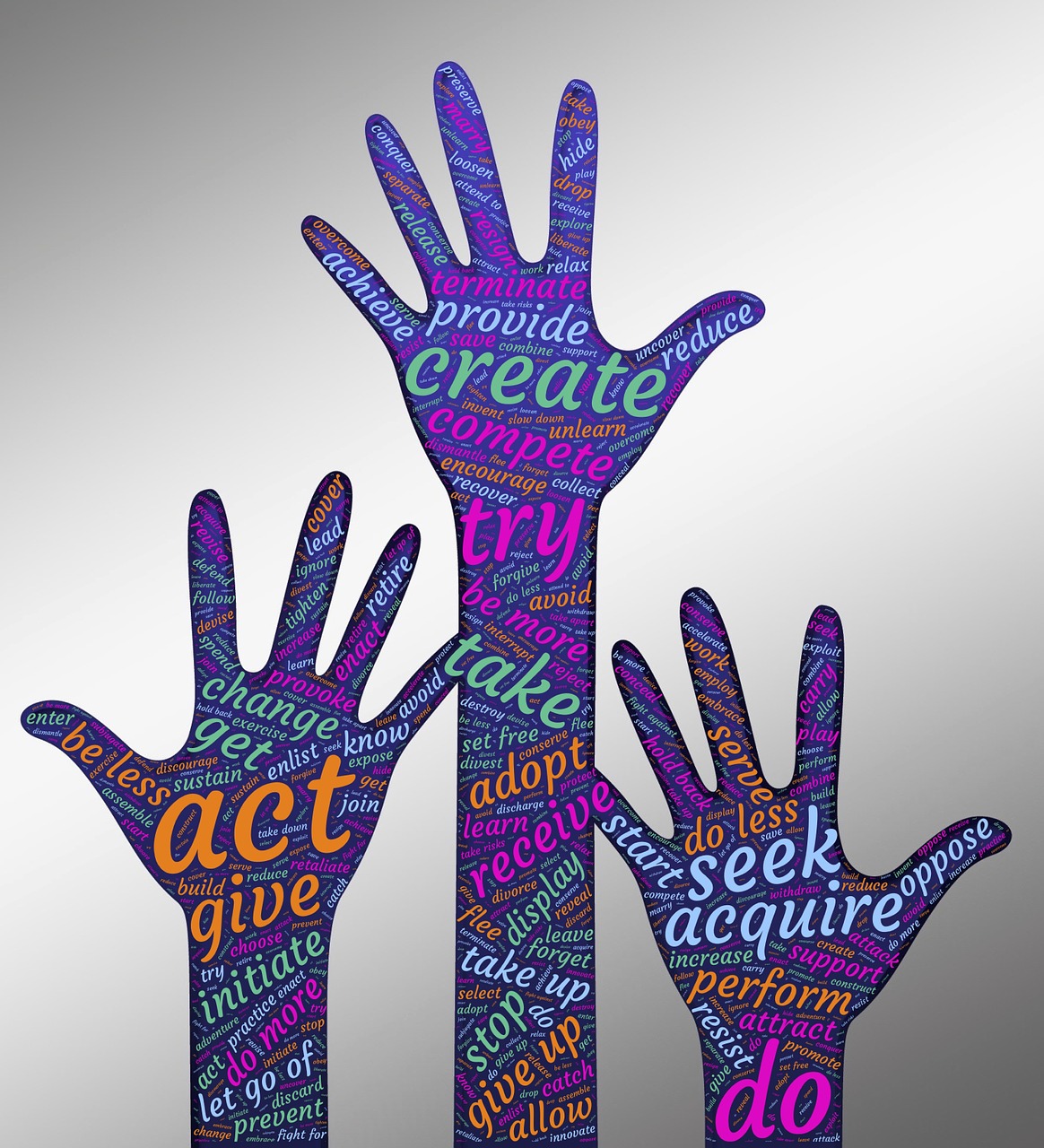 